NH Preschool Technical Assistance Network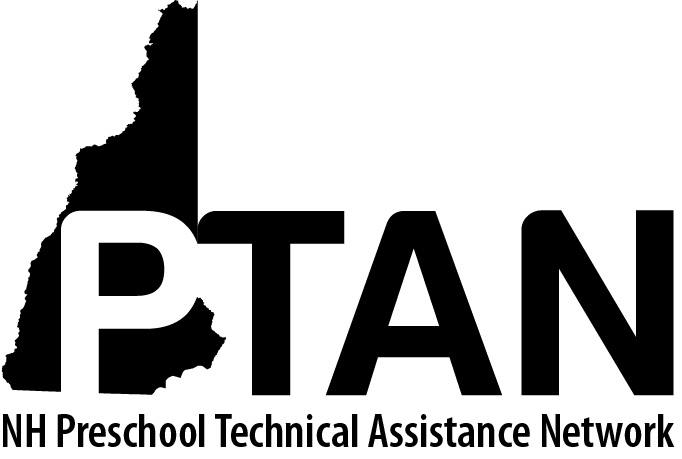 SERESC, 165 South River Road, Bedford, NH  03110 • 603-206-6800 • http://ptan.seresc.net/ Joan M. Izen, MA, CCC/SLP, Project DirectorChild Care Consultant Position RequirementsThe Project Director will assure that all consultants working on this contract are fully qualified. All consultants will hold, at minimum the CDB Early Childhood Master Professional Credential with the Program Consultant or Allied Professional Endorsement.All consultants will submit a current resume, including notation of their Early Childhood Credential as well as education and relevant work experience.  MA or MS in early childhood education or related field preferredPrevious experience in the areas of consulting, coaching, mentoring, student supervision and/or training requiredThe Project Director will interview all interested candidates for the role of Child Care Consultant to assure that their experience and expertise qualifies them for participation on this contract. Qualified consultants will have expertise in the areas of: 	Early childhood education and/or early childhood special educationFamily- and center-based child careEarly childhood mental healthTrauma-informed Early Childhood Services (TIECS)Developmentally appropriate practicesCulturally competent practicesEvidence based practices that promote the development of social-emotional competenceThe Pyramid ModelBehavior intervention strategies that promote pro-social skill developmentParent communicationAdministration of the Ages and Stages Questionnaire, Child Development and Social-EmotionalQualified consultants will have knowledge in the areas of:NH Child Care Licensing RulesNH Early Childhood Professional Development SystemNH Early Learning StandardsNH programs and services for young children with special needs and their families including:Family Centered Early Supports and ServicesPreschool special educationEarly childhood mental healthChild care consultants will have access to a computer with email capability and word processing software (preferably Microsoft Word).  At minimum, qualified consultants will be able to:Send and receive emailSend and receive electronically documents as attachmentsAccess websites to research resources that support their consultationQualified consultants will agree to uphold the Project’s guiding principles that:Children are capable individuals.Behavior is a form of communication.Describing behaviors and feelings is a more effective support to children than labeling them.It is the teacher’s role and responsibility to teach children positive (pro-) social skills.Time out is not an effective behavior management strategy because it doesn’t teach children pro-social skills.Change in child behavior depends on change in the teacher’s behavior.PTAN Child Care Inclusion Consultants model respect and active listening in all interactions.Reflective consultation is a form of professional development that has direct, positive impact on children’s behaviors.Consultation is most effective when it is requested not mandated.Establishing a strong consultative relationship with teachers and administrators is key to having a positive impact on children’s behaviors.Consultants agree to regular participation in monthly TIECS reflective practice Zoom calls and quarterly consultant cohort meetings.